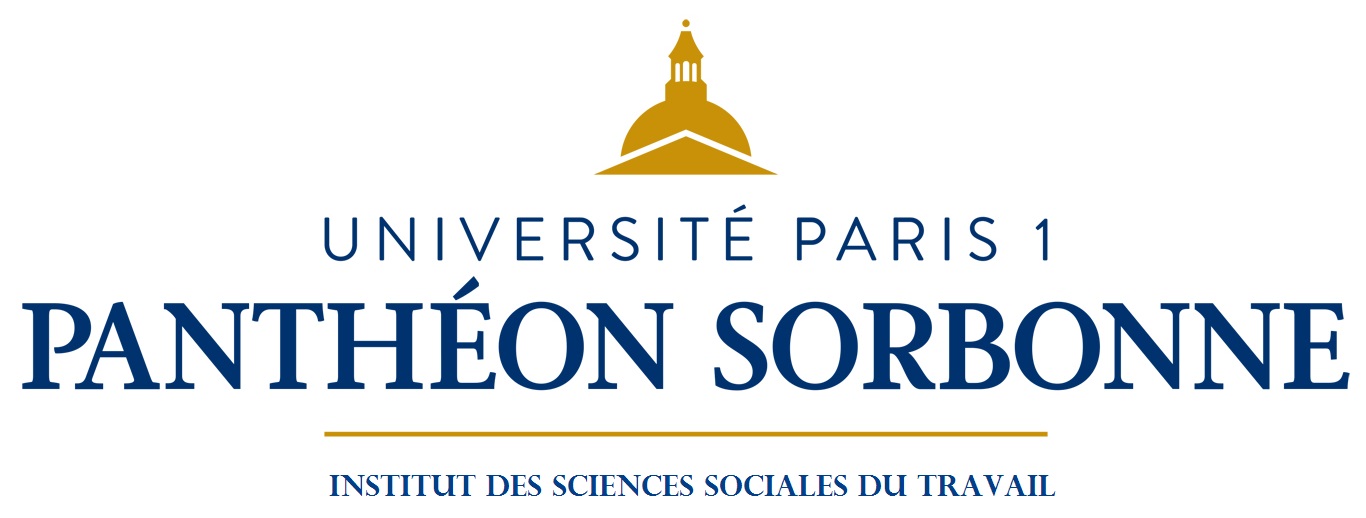 STAGE CFDT DROIT DUR, DROIT SOUPLE, DROIT MOUETUDE SUR LA NORMATIVITEChristophe Vigneau (Univ. Paris 1 - ISST), Maud Renaud (CFDT-IREFE)Date 10/11 mars 2021La session de formation s’adresse aux membres du service juridique des fédérations et de la confédération CFDT. La session de formation a pour objet de réfléchir et de s’interroger sur la portée normative des différents actes et textes produits par le pouvoir exécutif mais également par les acteurs sociaux, les autorités administratives et autres sources de production de textes susceptibles de s’appliquer dans les entreprises.Mercredi 10 marsJeudi 11 mars9hEtude sur la normativité dans les actes de droit publicMaxime ChambonUniversité de Cergy-PontoiseL’accord sur le télétravail et sa portée 12 h 3014h17 h 30L’accord télétravailCatherine Pinchaut, Secrétaire nationale CFDTsuiteGrille 1